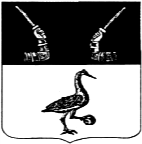 Администрация муниципального образованияПриозерский муниципальный район Ленинградской областиП О С Т А Н О В Л Е Н И Е  от       2021  года №  В соответствии со ст.156 Жилищного кодекса Российской Федерации, руководствуясь Уставом муниципального образования Приозерский муниципальный район Ленинградской области, Уставом муниципального образования Приозерское городское поселение, соглашениями между администрацией муниципального образования Приозерский муниципальный район и администрациями муниципальных  образований городских и  сельских поселений Приозерского муниципального района по передаче полномочий по установлению платы за жилое помещение  для населения, администрация муниципального образования Приозерский муниципальный район Ленинградской области ПОСТАНОВЛЯЕТ:1. Внести в постановление  администрации муниципального образования  Приозерский муниципальный район Ленинградской области «Об установлении размера платы за наём жилого помещения    для нанимателей жилых помещений муниципального жилого фонда, расположенного на территории муниципального образования  Приозерский муниципальный район Ленинградской области» от 30.11.2020 № 3911 (далее по тексту – постановление) следующие изменения:1.1. в названии постановления после слов «муниципального жилого фонда» дополнить словами «и государственного жилого фонда»;1.2. в п.1 постановления  после слов «муниципального жилого фонда» дополнить словами «и государственного жилого фонда».2.  Отделу информационных технологий настоящее постановление опубликовать на официальном сайте администрации муниципального образования Приозерский муниципальный  район Ленинградской области.3. Настоящее постановление вступает в силу с даты  опубликования и распространяется на правоотношения, возникшие с 01.01.2021.4.  Контроль за исполнением настоящего постановления возложить на заместителя главы администрации по жилищно-коммунальному хозяйству Полищука В.С.Глава   администрации                                                                                                  А.Н. СоклаковРазослано: дело - 2, ОКХ - 1, ОГХ – 1; КФ - 1, поселения - 13, УО – 11;  ОИТ – 1; АО «ЕИРЦ» - 1.О внесении изменений в постановление    администрации муниципального образования  Приозерский муниципальный район Ленинградской области «Об установлении размера платы за наём жилого помещения    для нанимателей жилых помещений муниципального жилого фонда, расположенного на территории муниципального образования  Приозерский муниципальный район Ленинградской области»  от 30.11.2020 № 3911